St. Jane Families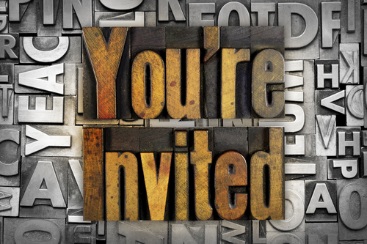 What:   	Shadow ½ days for St. Jane StudentsWhere: 	St. Symphorosa School-6125 S. Austin Ave.          When: 	7:50am to 11:30amFebruary 11th and February 27th Grades 5-7 students		February 19th and February 25th Grades 2-4 students		February 18th and February 24th Grades PK-1 studentsWhy:  See if St. Symphorosa is the right fit for your studentParents and students should arrive by 7:50am.  The principal will be available to welcome and talk with prospective parents starting at 8am each day.Call to schedule the visit at 773-585-6888, we have a limit of 2-6 students visiting in a grade level per day (depending on gr. level).  If these dates will not work for your schedule contact us to arrange another date.Students should wear their St. Jane uniform so that they can return to school following the visit at St. Symphorosa. 